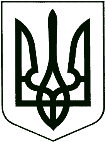 ТЯЧІВСЬКА РАЙОННА ДЕРЖАВНА АДМІНІСТРАЦІЯУПРАВЛІННЯ ОСВІТИН А К А З 06.11.2018 	   м. Тячів			                                № 116Про підсумки участі школярів у обласному етапі (заочного) краєзнавчої конференції учнівської молоді «Мій рідний край очима сучасників»Згідно  наказу Закарпатського центру туризму, краєзнавства, екскурсій і спорту учнівської молоді №198 від 09.10.2018 «Про підсумки обласного етапу (заочного) та проведення обласного етапу (очного) краєзнавчої конференції учнівської молоді «Мій рідний край очима сучасників»»НАКАЗУЮ :1. Тячівському районному Центру дитячої та юнацької творчості (Кузнец Л.) довести до відома керівників закладів освіти результати участі учнів у обласному етапі (заочного) краєзнавчої конференції учнівської молоді «Мій рідний край очима сучасників» (додається).2. Контроль за виконанням наказу покласти на головного спеціаліста відділу фінансово-економічної та організаційно-інспекторської роботи управління освіти районної держадміністрації В.Ю. Танчинця.Додаток: на 1 арк.Головний спеціаліст                                                           В.ТанчинецьКерівники навчальних закладів                                          довести до відомаДиректор ЦДЮТ                                                               Л.КузнецНачальник                                                                                           М.Думнич Додаток до наказу управління освітиТячівської райдержадміністрації № 116 від  6.11.2018рокуСписок переможцівобласного етапу (заочного) краєзнавчої конференції учнівської молоді «Мій рідний край очима сучасників»за напрямком Історичні постаті в процесі державотворенняТокар Олександра, вихованка секції „Історія" Тячівського районного Центру дитячої та юнацької творчості на базі Нересницької загальноосвітньої школи І-ІІІ ступенів за роботу „ Кошілка Іван - боєць окремого спеціального загону „Вега" Національної гвардії України" (керівник Поп Надія Михайлівна)Список призерівобласного етапу (заочного) краєзнавчої конференції учнівської молоді «Мій рідний край очима сучасників»-Попович Михайло, учень 11 класу Калинівської загальноосвітньої школи I-III ступенів Тячівської районної ради за роботу „Ткацтво - вид народного мистецтва" (керівник Мателешко О.І.);-Гудак Сергій, учень 11 класу Тересвянської загальноосвітньої школи І-ІІІ ступенів Тячівської районної ради за роботу „Чи загрожує дефіцит питної води мешканцям Закарпаття?" (керівник Феєр B.C.);-Добруник Тетяна, вихованка гуртка „Літературне краєзнавство" Тячівського районного Центру дитячої та юнацької творчості на базі Углянської загальноосвітньої школи І-ІІІ ступенів за роботу „Етнокультурні регіони Закарпаття" (керівник Голубка Л.С.)